RESPUBLIKINIS PEDAGOGŲ FORUMASMedijų edukacija mokyklose: naujos saviraiškos ir tarpusavio bendravimo galimybės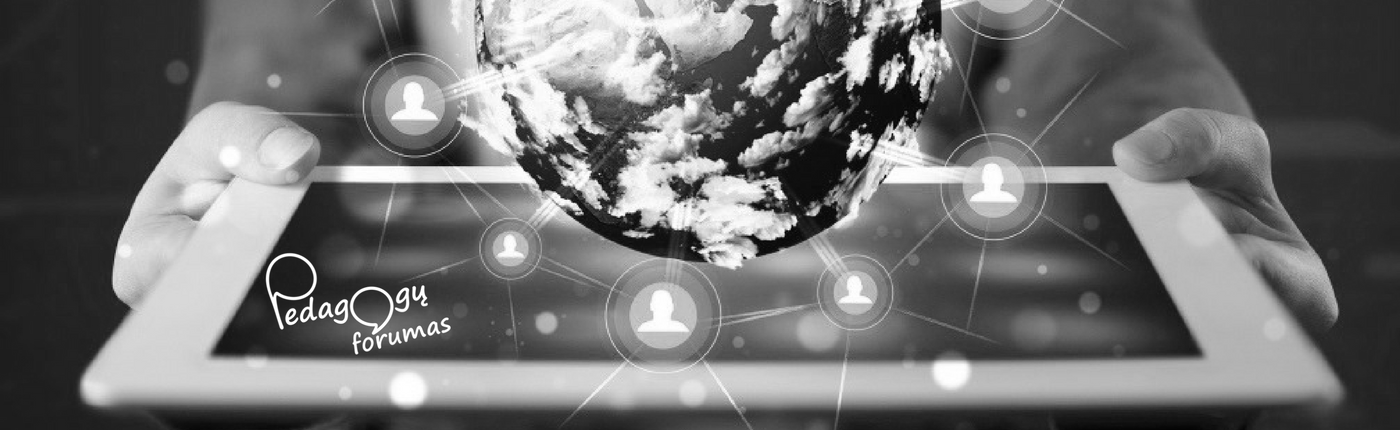 2017 m. sausio 12 d. (penktadienį) Lietuvos vaikų ir jaunimo centre vyks respublikinis bendrojo ugdymo įstaigų pedagogams skirtas forumas „Medijų edukacija mokyklose: naujos saviraiškos ir tarpusavio bendravimo galimybės“.Forumo tikslas – stiprinti mokytojų ir mokinių bendravimą suteikiant mokytojams žinių ir įgūdžių apie įvairius medijų būdus ir formas, taip pat gerinti mokymo(si) kokybę aptariant medijų integravimo galimybes ugdymo procese.Renginio metu bus gilinamasi į medijų (kino, dokumentikos, televizijos, socialinių tinklų, kompiuterinių žaidimų, mokymo programėlių) vaidmenį ugdymo veiklose, apžvelgiamos pagrindinės medijų priemonės, padedančios mokytojams užmegzti bei gilinti ryšį su skirtingų požiūrių ir poreikių vaikais, kokybiškai organizuoti mokymą(si).Pranešimus skaitys bei patirtimi dalinsis edukologai, bendrojo ugdymo srities specialistai, praktikai iš šalies aukštųjų mokyklų, kitų ugdymo kokybe besirūpinančių įstaigų.Forumo dalyviams bus išduodami kvalifikacijos tobulinimo pažymėjimai.Laikas	Sausio 12 d. (penktadienis), 10.00–15.30 val.Vieta	Lietuvos vaikų ir jaunimo centras, Mėlynoji salė, (Konstitucijos pr. 25, Vilnius)Dalyvio mokestis	15.00 Eur / 1 asm. 10.00 Eur / jei iš 1 įstaigos dalyvauja daugiau nei 1 asm.Registracija	ČIA (www.lvjc.lt–>Mokymai–>Edukaciniai renginiai)Forumo organizatorius 	Lietuvos vaikų ir jaunimo centras
Kontaktas pasiteiravimui 	Neringa Grigorjeva, LVJC Neformaliojo švietimo mokymų skyriaus metodininkė, tel. (8 5) 205 4690, el. p. Neringa.Grigorjeva@lvjc.lt
Preliminari programa
sausio 12 d., penktadienis9.00–10.00DALYVIŲ REGISTRACIJA10.00–10.10FORUMO ATIDARYMAS10.10–10.40MEDIJŲ IR INFORMACINIS RAŠTINGUMAS: SAVIRAIŠKA + BENDRAVIMAS = KŪRYBINGUMAS + SAUGUMAS = INDr. Loreta StatauskienėUgdymo plėtotės centro Ugdymo turinio skyriaus vedėja 10.40–11.10TEMA DERINAMA
Dr. Dalia ČiupailaitėVilniaus universiteto Filosofijos fakulteto dėstytoja11.10–11.40NAUJŲJŲ MEDIJŲ IŠŠŪKIAI ŠVIETIMUI: RAŠTAS IR ELEKTRONINĖ TINKLAVEIKADr. Nerijus ČepulisKTU Komunikacijos ir medijų filosofijos dėstytojas 11.40–12.00TEMA DERINAMA12.00–12.40Kavos pertrauka12.40–13.00LIETUVOS IR EUROPOS KINO EDUKACIJOS INICIATYVOSEva BrazdžionytėKūrybiškos Europos biuro Lietuvoje MEDIA paprogramės vadovė, Lietuvos kino centro vyr. specialistė13.00–13.30      KURIAME NAUJAS MOKYMOSI TRADICIJAS: MOBILIOSIOS APLIKACIJOS PAMOKOJEIgrida DonelienėŠiaulių Ragainės progimnazijos inžinerijos mokytoja13.30–14.00INTERAKTYVUS MOKYMĄSIS FACEBOOK ERDVĖJEIeva GydrienėVilniaus Juozo Tallat - Kelpšos konservatorijos anglų kalbos vyr. mokytoja14.00–14.30Šiuolaikinio įvaizdžio formavimas skirtingose medijose
Mantas CegelskasVGTU  inžinerijos licėjaus medijų  raiškos mokytojas14.30-15.00TEMA DERINAMA15.00–15.30FORUMO APIBENDRINIMAS